In dit aanvraagformulier zijn instructies voor het invullen opgenomen. Deze instructies zijn ‘verborgen tekst’, d.w.z. je ziet ze wel op het scherm, maar niet op het geprinte document. Zie je hieronder geen tekst die met stippellijntjes is onderstreept, ga dan naar het menu ‘Bestand’, ‘Opties’, ‘Weergave’, ‘Deze opmaakmarkeringen altijd op het scherm weergeven’ en vink ‘Verborgen tekst’ aan. Voor oudere versies van Word: ga naar het menu ‘Extra’, ‘Opties’, tabblad ‘Weergave’ en vink ‘Verborgen tekst’ aan. Controleer ook of de niet-afdrukbare tekens zichtbaar zijn: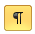 Vul het aanvraagformulier volledig in. Sommige vragen (of onderdelen ervan) zullen echter niet voor elk project van toepassing zijn. Vul dan ‘n.v.t.’ in of zet een schuine streep (‘/’).Opgelet, indien je een subsidieaanvraag indient voor een project dat meerdere fasen omvat:houd er dan rekening mee dat er voor elke fase (indien gespreid over meerdere begrotingsjaren) een nieuwe subsidieaanvraag ingediend moet worden;vermeld dit duidelijk in de projectnaam (bv. ‘Infokantoor … – fase 2: inrichting’) en in het stappenplan;maak in de projectomschrijving en -doelstellingen een duidelijk onderscheid tussen het globale project en de fase waarvoor een subsidie wordt aangevraagd;geef een gedetailleerd kosten- en financieringsplan voor de projectonderdelen van de huidige fase;geef ook steeds een overzicht van het globale project.Van het aanvraagformulier (in Word, geen pdf) en het kosten- en financieringsplan (in Excel) en het personeelskostenformulier (in Excel, indien van toepassing) moet een digitaal ingevuld exemplaar verstuurd worden naar:kustimpuls@toerismevlaanderen.beEen geprint en ondertekend exemplaar van het aanvraagformulier, samen met het kosten- en financieringsplan, de gedetailleerde en onderbouwde ramingen en de overige gevraagde bijlagen, moet verstuurd worden naar of afgegeven worden tegen ontvangstbewijs bij:	Toerisme Vlaanderen	Secretariaat Impulsprogramma Kust – gebouw DAB Vloot	Sir Winston Churchillkaai 2	8400 OostendeOpgelet: een dossier is pas officieel als het dossier (ondertekend aanvraagformulier en bijlagen) ons tijdig heeft bereikt. Dit moet gebeuren uiterlijk 15 maart 2014 en kan ten vroegste 1 januari 2014. Het is de postdatum (gebruik dus geen U.V.-omslag) of de datum van het bewijs van afgifte die telt. Enkel het digitale aanvraagformulier voor 15 maart versturen, is niet voldoende voor een geldige aanvraag.Verstuur voor de projecten die vallen onder maatregel 1 (investeringen) een kopie van het aanvraagformulier, het kosten- en financieringsplan en de relevante stukken uit de bijlagen ter kennisname en advies naar Westtoer op volgend mailadres:geert.hoorens@westtoer.bePROJECTNAAMVul een naam voor het project in. Kies een korte naam die toch duidelijk de aard van het project aangeeft.AANVRAGER(S)Primaire aanvragerVul onderstaande gegevens in. Deze gegevens hebben betrekking op de organisatie die de subsidie aanvraagt. Aan deze organisatie wordt bijgevolg de eventuele subsidie toegekend en uitbetaald.Alle officiële briefwisseling m.b.t. het project wordt gericht aan de vermelde organisatie en op onderstaand adres, t.a.v. de verantwoordelijke.Praktische vragen m.b.t. het project worden rechtstreeks aan de contactpersoon gericht.Geef ook de contactgegevens van de persoon die later eventueel zal instaan voor de financiële afhandeling van het project.Secundaire aanvrager(s)De mogelijkheid bestaat dat de primaire begunstigde de subsidie of een deel ervan doorgeeft aan een of meer secundaire begunstigden. Geef, indien van toepassing, een overzicht van de taakverdeling tussen primaire en secundaire begunstigden.Indien de eventuele secundaire begunstigde(n) reeds gekend is / zijn, vul dan onderstaande gegevens in.Indien er meer dan 2 secundaire aanvragers zijn, voeg hun gegevens dan toe in een aparte bijlage.Secundaire aanvrager 1:Secundaire aanvrager 2:Voeg de samenwerkingsovereenkomst (indien van toepassing) tussen de primaire en alle secundaire aanvragers toe in de bijlage. Indien deze nog niet beschikbaar is, geef hieronder dan een stand van zaken.Andere, niet-financiële partnersIndien er nog andere (niet-financiële) partners dan de primaire en secundaire aanvragers bij het project betrokken zijn, gelieve deze hieronder te vermelden. Omschrijf ook wat hun rol is, wat de stand van zaken van de samenwerking is en of de samenwerking formeel werd vastgelegd.Voor de financiers: zie vraag 9.a.ProjectlocatieHieronder vul je de locatie van het te realiseren project in (deze is vaak verschillend van het adres van de organisatie die de subsidie aanvraagt). Vul deze gegevens zo gedetailleerd mogelijk in.ProjectomschrijvingDeze vraag peilt naar de inhoud en de beoogde doelstellingen van het project.Omschrijving projectGeef allereerst een duidelijke en beknopte omschrijving van het project (max. 10 regels).Geef, voor evenementen, ook een overzicht van de geplande programmatie (wat gaat wanneer door?).Visie en conceptLicht de visie op het project en het concept toe, met de volgende elementen:type project / evenement;achterliggend ideeëngoed;concept (indien nodig per projectonderdeel), uitgangspunt en rode draad;(mogelijk) onderzoek dat aan de grondslag ligt van het project;toeristische vertaalslag van het concept;indien van toepassing: invloed van de artistieke visie van de curator op het creatieve concept;…DoelstellingenFormuleer de doelstellingen van het project zo concreet mogelijk. Geef ook aan wat de huidige (indien van toepassing) en te verwachten bezoekersaantallen zijn en op welke doelgroepen – zowel nationaal als internationaal – het project is gericht (max. 1 p.).Inpassing in het beleidGeef aan hoe het project een bijdrage levert aan de beleidsnota toerisme (zie www.toerismevlaanderen.be/vlaams-toerismebeleid) en het strategisch beleidsplan 2020 voor het toerisme in Vlaanderen – Brussel (zie www.toerismevlaanderen.be/strategie en www.toerismevlaanderen.be/toerisme2020).Stappenplan en omschrijving werkzaamhedenGeef de geplande start- en einddatum van het project zo specifiek mogelijk aan.Deel het project vervolgens op in een aantal logische fasen en geef voor elke fase de periode (begin- en einddatum) aan. Probeer dit realistisch in te schatten, maar hou rekening met mogelijke vertragingen.Vermeld zeker ook de vermoedelijke openingsdatum of het inhuldigingsmoment en voor evenementen de periode dat het evenement zelf doorgaat.Eindig met de periode die nodig is voor de financiële afhandeling van het project.Opgelet, de totale periode die je hier opgeeft, zal als basis dienen voor de periode die in de subsidiebeslissing wordt vermeld en waarbinnen het project gerealiseerd én financieel afgehandeld moet zijn.BEOORDELINGSCRITERIAHet project wordt op basis van een aantal criteria beoordeeld. Geef hierna aan waarom het project naar uw mening voldoet aan deze criteria.Toeristisch-recreatieve meerwaarde:Geef aan:wat de toeristisch-recreatieve meerwaarde van het project is;hoe het project past binnen de basisvoorwaarde ‘investeren binnen een dynamisch kusttoerisme’ uit het strategisch beleidsplan voor toerisme aan de kust 2009-2014.Strategisch beleidsplan voor toerisme aan de kust 2009-2014Geef aan binnen welke strategische doelstellingen van het Strategisch beleidsplan voor toerisme aan de kust 2009-2014 het project past en in welke zin dit is. De samenvatting van het beleidsplan is hierbij een leidraad (zie www.toerismevlaanderen.be/kustimpuls).Aandacht voor diverse doelgroepen / doelgroepspecifiekGeef aan op welke van de volgende doelgroepen het project gericht is en in welke zin dit is. Voeg max. 5 regels uitleg per doelgroep toe die van toepassing is.Netwerking & versterking van een groter geheelGeef aan:hoe het project een versterking betekent van een (fysisch of thematisch) netwerk of van andere projecten aan de kust;of het om een kustbreed project gaat;hoe het project toeristen aanspoort om ook andere badplaatsen te bezoeken.Hoge belevingswaarde & kwalitatieve uitwerkingGeef aan:welke interactieve elementen er zijn;hoe het thema belevingsgericht wordt uitgewerkt;hoe het project wordt ontsloten;op welke manier er in het project aandacht wordt besteed aan kwaliteitsvolle uitwerking.Communicatieve ontsluitingBeschrijf de geplande activiteiten in het kader van communicatie/promotie. Geef aan welke communicatie- en promotiekanalen -off- en online- benut worden, met vermelding van de taalversies en de eventuele oplage, wat de timing is, welke de eventuele partners zijn en welke doelgroepen -zowel nationaal als internationaal- hiermee beoogd worden. Beschrijf ook hoe je het toeristisch aspect of de bestemming in de communicatie / promotie aan bod laat komen. Voeg het (ontwerp van het) plan toe als bijlage.Publieksonthaal en –begeleidingGeef aan:welke de geplande openingsuren en -tijden zijn;in welke mate er aandacht is voor talen en er extra duiding wordt gegeven;of er een brochure is / zal zijn;of er een (al dan niet digitale) bezoekersgids of andere vorm van publieksbegeleiding is / zal zijn;hoe kan worden gereserveerd en wat de praktische reserverings- en ticketmogelijkheden zijn;of er een parking is en in welke mate het project bereikbaar en toegankelijk is;of het project / de site herkenbaar, goed zichtbaar is.Socio-economische bijdrageGeef aan in welke mate het project bijdraagt tot inkomstencreatie en werkgelegenheid aan de kust.PERSONEELBeschrijf voor elk personeelslid dat ingezet zal worden voor de realisatie van het project en de latere exploitatie, de naam (indien reeds gekend) en de functie. Geef ook aan of deze tewerkstelling al dan niet deel uitmaakt van de subsidieaanvraag (max. 2 VTE in totaal).Voeg voor elke personeelslid waarvoor subsidie wordt gevraagd, volgende bijlagen toe:een functieomschrijving waaruit blijkt welke de taken en de tijdsbesteding van het personeelslid zijn m.b.t. het project;een berekening van de ingediende personeelskosten een verantwoording van het brutomaandloon (paritair comité, barema / diploma, anciënniteit), volgens het beschikbare model in Excel.  aandachtspuntenToegankelijkheidToerisme Vlaanderen streeft naar een zelfstandige toegankelijkheid van alle projecten. Licht toe in welke mate het project toegankelijkheid bevordert of rekening houdt met toegankelijkheid voor personen met een handicap. Houd er rekening mee dat de toegankelijkheid verzekeren breder is dan enkel voorzieningen treffen voor personen in een rolstoel.Voor infrastructuurprojecten:Licht toe op welke manier de toegankelijkheidsprincipes uit de infofiches in het project geïntegreerd worden (ga naar www.toegankelijkreizen.be).Geef ook aan of er reeds een doorlichting werd uitgevoerd door een erkend toegankelijkheidsbureau. Voor bepaalde types van projecten (o.a. voor structurele infrastructuurwerken) is dit verplicht.Indien er reeds een toegankelijkheidsdoorlichting werd uitgevoerd, voeg hiervan dan een exemplaar toe in de bijlage.Indien dit voor het project in kwestie noodzakelijk is, maar nog moet gebeuren, moet dit rapport nagestuurd worden van zodra beschikbaar en moet bij de aanvraag minstens de ondertekende offerte van het adviesbureau gevoegd worden. Voor advies betreffende de noodzaak van een toegankelijkheidsdoorlichting voor een project kan je contact opnemen met Toerisme Vlaanderen – Secretariaat Impulsprogramma kust.Voor digitale en audiovisuele producten:Ook hier moet rekening gehouden worden met de principes van toegankelijkheid voor personen met een beperking. Voor websites moet het label AnySurfer behaald worden.Voor evenementen:Evenementen moeten minstens aan de basisvoorwaarden voor toegankelijkheid voldoen:laat assistentiehonden toe op het evenement;zorg voor informatie over de toegankelijkheid van het evenement;voorzie een contactpunt waar personen met een beperking vooraf met hun vragen terecht kunnen;voorzie op het evenement en in de directe omgeving de nodige informatie over de toegankelijkheid en de bijhorende inspanningen;voorzie parkeerplaatsen voor personen met een handicap;plaats toegankelijke toiletten;garandeer de zichtbaarheid van het evenement voor mensen met een fysieke beperking zoals rolstoelgebruikers, mensen die niet lang kunnen rechtstaan en mensen die klein van gestalte zijn.Licht toe hoe hieraan wordt voldaan. Licht ook toe of er nog andere inspanningen worden gedaan.Begeleiding door Intro vzw voor en tijdens het evenement en de nodige aanpassingswerken zijn eveneens betoelaagbaar.DuurzaamheidGeef aan in welke mate het project bijdraagt tot een duurzame toeristische ontwikkeling en er bij de uitvoering ervan rekening wordt gehouden met duurzaamheid.Onroerend erfgoedLicht toe hoe en in welke mate rekening wordt gehouden met de volgende principes voor de ontsluiting van onroerend erfgoed:Maak (indien mogelijk) gebruik van erfgoed als projectlocatie door (al dan niet tijdelijke) herbestemming of (re)valorisatie van een oorspronkelijke functie.Maak verborgen exterieur- en interieurdecoratie zichtbaar, stel afgesloten binnen- en buitenruimten open.Maak in alle facetten van de projectontwikkeling gebruik van de visuele karakteristieken van de locatie en het ‘verhaal’ erachter.Reserveer bewuste ontsluiting van erfgoedlocaties (het ontwikkelen van producten, tools en dienstverlening om toeristen uit te nodigen de erfgoedlocatie als bezienswaardigheid te herkennen en verkennen) voor de interessantste locaties en de interessantste gebouwdelen, weeg de relevantie van de ontsluiting en ontsluitingsvorm af ten aanzien van het bestaande aanbod in Vlaanderen als geheel.Reserveer permanente en volledige ontsluiting voor een topcategorie. Zoek naar levensvatbare manieren om ontsluiting als (al dan niet occasionele) nevenbestemming aan te bieden.financieringFinanciersDeze vraag heeft tot doel een overzicht te krijgen van de financiers van het project (excl. de eigen financiële inbreng van de primaire en – indien van toepassing en reeds gekend – secundaire begunstigden), zowel cofinanciering via een Europees programma, overige overheidsfinanciering (bv. Cultuur, Sport, Onroerend Erfgoed, de provincie…) als andere dan overheidsfinanciering. Vul onderstaande tabel in. Onder ‘stand van zaken’ verstaan we: nog niet aangevraagd / aangevraagd en beslissing verwacht op… / principieel goedgekeurd op… / goedgekeurd op… Vul telkens de datum waarop dit gebeurde in en geef zo recent mogelijke informatie. Vergeet niet om Toerisme Vlaanderen steeds op de hoogte te houden van alle wijzigingen in deze stand van zaken.Noodzaak financiële steunZal het project ook gerealiseerd worden indien de gevraagde subsidie niet / niet volledig wordt toegekend? Leg uit / motiveer.OpbrengstenWorden door (onderdelen van) het project eigen inkomsten gegenereerd? Zo ja, welke (bv. toegangsprijs, verkoopprijs tickets, (route)kaarten / brochures, bezoekersgidsen, merchandising, verkoop op nocturnes …)? Geef ook telkens aan wat de verwachte verkoop aantallen en inkomsten zijn.Kosten- en financieringsplanHet kosten- en financieringsplan wordt ingevuld in een afzonderlijk formulier in Excel, dat als bijlage bij de aanvraag moet gevoegd worden (zowel op papier als digitaal). De instructies hiervoor vind je in het formulier zelf.Het model kan je downloaden via www.toerismevlaanderen.be/kustimpuls.Voeg volgende documenten toe in de bijlage:gedetailleerde en onderbouwde ramingen, bijvoorbeeld gestaafd met offertes of, voor infrastructuurprojecten, opgemaakt door een architect of technische dienst van stad of gemeente, en dit voor alle projectonderdelen die betoelaagbaar zijn door Toerisme Vlaanderen;een ondertekende beslissing over de eigen financiële inbreng in het project, bijvoorbeeld een ondertekende verklaring van het college van burgemeester en schepenen, een ondertekend uittreksel uit de notulen van de gemeenteraad, van de raad van beheer … en dit voor de primaire begunstigde en voor alle secundaire begunstigden (indien van toepassing);een bewijs van financiering voor elke andere financier, bijvoorbeeld afschriften van de overeenkomsten met of de beslissingen of garantieverklaringen van de financiers …De-minimisDit impulsprogramma ressorteert onder de Europese regelgeving inzake de-minimis (verordening nr. 1998/2006 - PB van 28 december 2006, L 379/5). Conform deze Europese Verordening mag het totale bedrag van de aan eenzelfde onderneming verleende de-minimissteun over een periode van drie belastingjaren het plafond van 200 000 euro niet overschrijden.Dit betekent dat elke aanvrager die onder het toepassingsgebied valt van artikel 107 (1) van het Verdrag betreffende de werking van de Europese Unie (VWEU), door middel van een zogenaamde de-minimisverklaring opgave moet doen van de reeds verkregen subsidies, premies en andere tegemoetkomingen van Toerisme Vlaanderen en andere overheidsinstanties tijdens een periode van drie boekhoudkundige jaren die voorafgaan aan de subsidieaanvraag. Indien in deze periode de reeds verkregen toelagen het plafond van 200 000 EUR hebben overschreden, kan Toerisme Vlaanderen geen bijkomende subsidie meer toekennen.Ondergetekende(n) verklaart / verklaren op eer dat (aankruisen wat van toepassing is):	de wetgeving op de de-minimissteun niet van toepassing is op de subsidieaanvrager.	de wetgeving op de de-minimissteun van toepassing is op de subsidieaanvrager, maar dat aan deze organisatie tijdens het huidige en in de twee voorafgaande belastingjaren geen de-minimissteun is verleend.	de wetgeving op de de-minimissteun van toepassing is op de subsidieaanvrager en dat aan deze organisatie tijdens het huidige en in de twee voorafgaande belastingjaren de volgende de-minimissteun is verleend:EIGENDOMSSTRUCTUREN EN VERGUNNINGENVoeg in de bijlage een kopie toe van de eigendomstitel, de huur- of pachtovereenkomst of een gelijkwaardig document betreffende het terrein waarop de verwezenlijking zal komen.Voeg in de bijlage een stedenbouwkundig attest toe dat de geplande infrastructuur voor vergunning in aanmerking komt, of voeg de stedenbouwkundige vergunning toe. Indien dit attest of de vergunning nog niet beschikbaar is op het moment van de aanvraag, geef dan hier een stand van zaken weer. Uit het antwoord op deze vraag moet met voldoende zekerheid blijken dat het verkrijgen van de nodige vergunningen geen beletsel zal vormen voor de uitvoering van het project. Opgelet, de subsidiebeslissing kan slechts genomen worden op voorwaarde dat de primaire begunstigde bovenstaande documenten aan Toerisme Vlaanderen heeft overgemaakt.VerklaringDe geprinte versie van het ingevulde aanvraagformulier dient ondertekend te worden teruggestuurd naar Toerisme Vlaanderen – Secretariaat Impulsprogramma Kust. De persoon of personen die het aanvraagformulier onderteken(t)(en) in naam van de organisatie, moet(en) hiertoe gemachtigd zijn.BijlagenHieronder geven we een samenvattend overzicht van de bijlagen die bij het ondertekend aanvraagformulier gevoegd moeten worden. Gelieve alle bijlagen te nummeren en in te leveren volgens onderstaand stramien. Duid in de tabel aan of de bijlagen effectief toegevoegd zijn.De bijlagen moeten samen met het ondertekend aanvraagformulier met de post verstuurd worden naar of afgegeven worden tegen ontvangstbewijs bij Toerisme Vlaanderen – dienst Impulsprogramma’s.Opgelet:De subsidieaanvraag moet minstens bestaan uit het ondertekende aanvraagformulier en de verplichte bijlagen (zie punt 1 in de tabel hieronder: samenvattend kosten- en financieringsplan, gedetailleerde en onderbouwde ramingen voor elk projectonderdeel of elke projectkost), zoniet is de aanvraag niet ontvankelijk. Indien de aanvraag al deze documenten bevat en voldoet aan alle andere bepalingen van het besluit en de bijhorende richtlijnen, dan wordt de aanvraag ontvankelijk verklaard onder voorbehoud.Het aanvraagformulier (in Word, geen pdf), het kosten- en financieringsplan (in Excel) en het personeelskostenformulier (in Excel, indien van toepassing) moeten ook digitaal verstuurd worden naar impuls@toerismevlaanderen.be.Toerisme Vlaanderen vraagt daarnaast een aantal bijkomende bijlagen op (punten 2 t.e.m. 5 in de tabel hieronder). Deze moeten (in de mate van het mogelijke) bij de aanvraag gevoegd worden. Indien dat niet het geval is, moeten ze aan Toerisme Vlaanderen bezorgd worden tegen de gestelde deadline, zoniet wordt de aanvraag alsnog niet-ontvankelijk verklaard.IMPULSPROGRAMMA VLAAMSE KUST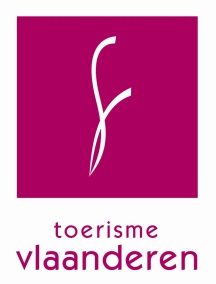 Aanvraag tot het bekomen van een subsidieVak voor Toerisme VlaanderenVak voor Toerisme VlaanderenProjectnummer:Ontvangstdatum:Organisatie:Organisatie:Organisatie:Organisatie:Organisatie:Organisatie:Organisatie:Naam organisatie:Naam verantwoordelijke:Voornaam:Functie:Straat:Nr.:Bus:Postcode:Gemeente:Tel:E-mail:Website:Ondernemingsnummer:IBAN:BIC:Rechtsvorm:Is de organisatie onderworpen aan de wetgeving op de overheidsopdrachten?Is de organisatie onderworpen aan de wetgeving op de overheidsopdrachten?Is de organisatie onderworpen aan de wetgeving op de overheidsopdrachten?Is de organisatie onderworpen aan de wetgeving op de overheidsopdrachten? ja    nee ja    nee ja    neeContactpersoon project:Contactpersoon project:Contactpersoon project:Contactpersoon project:Contactpersoon project:Contactpersoon project:Contactpersoon project:Naam:Voornaam:Functie:Tel:Gsm:E-mail:Contactpersoon voor financiële afhandeling:Contactpersoon voor financiële afhandeling:Contactpersoon voor financiële afhandeling:Contactpersoon voor financiële afhandeling:Contactpersoon voor financiële afhandeling:Contactpersoon voor financiële afhandeling:Contactpersoon voor financiële afhandeling:Naam:Voornaam:Functie:Tel:Gsm:E-mail:Organisatie:Organisatie:Organisatie:Organisatie:Organisatie:Organisatie:Organisatie:Naam organisatie:Naam verantwoordelijke:Voornaam:Functie:Straat:Nr.:Bus:Postcode:Gemeente:Tel:E-mail:Website:Ondernemingsnummer:Rechtsvorm:Is de organisatie onderworpen aan de wetgeving op de overheidsopdrachten?Is de organisatie onderworpen aan de wetgeving op de overheidsopdrachten?Is de organisatie onderworpen aan de wetgeving op de overheidsopdrachten?Is de organisatie onderworpen aan de wetgeving op de overheidsopdrachten? ja    nee ja    nee ja    neeContactpersoon:Contactpersoon:Contactpersoon:Contactpersoon:Contactpersoon:Contactpersoon:Contactpersoon:Naam:Voornaam:Functie:Tel:Gsm:E-mail:Organisatie:Organisatie:Organisatie:Organisatie:Organisatie:Organisatie:Organisatie:Naam organisatie:Naam verantwoordelijke:Voornaam:Functie:Straat:Nr.:Bus:Postcode:Gemeente:Tel:E-mail:Website:Ondernemingsnummer:Rechtsvorm:Is de organisatie onderworpen aan de wetgeving op de overheidsopdrachten?Is de organisatie onderworpen aan de wetgeving op de overheidsopdrachten?Is de organisatie onderworpen aan de wetgeving op de overheidsopdrachten?Is de organisatie onderworpen aan de wetgeving op de overheidsopdrachten? ja    nee ja    nee ja    neeContactpersoon:Contactpersoon:Contactpersoon:Contactpersoon:Contactpersoon:Contactpersoon:Contactpersoon:Naam:Voornaam:Functie:Tel:Gsm:E-mail:PartnerRolStand van zaken samenwerkingFormeel vastgelegd: wanneer en hoe?Straat:Nr.:Bus:Postcode:Gemeente: Project is van toepassing op meerdere gemeenten:  Project is van toepassing op de volledige kust. Project is van toepassing op de volledige kust. Project is van toepassing op de volledige kust. Project is van toepassing op de volledige kust. Project is van toepassing op de volledige kust. Project is van toepassing op de volledige kust.ProjectfaseStart(datum)Einde(datum)Start van het project1.      2.      3.      4.      5.      Einde van het projectEinde financiële afhandeling van het projectJongeren (12-25 jaar)Jonge gezinnen met kleine kinderenMedioren geïnteresseerd in ‘jonge activiteiten’65-plussersMICEMinder kapitaalkrachtige sociale groepenNaam personeelslid(indien reeds gekend)FunctieAanvraag subsidie ja    nee ja    nee ja    nee ja    nee ja    nee ja    nee ja    nee ja    nee ja    nee ja    neeInstantieProjectnaamStand van zaken (nog niet aangevraagd / aangevraagd / principieel goedgekeurd / goedgekeurd / …)OpmerkingenEuropese cofinanciering:Europees programma / fonds:      Gebied:      Andere overheidsfinanciering:Andere overheidsfinanciering:Andere financiering:Andere financiering:Subsidiërende overheidBedragtoegekende steunDatum toekenning      EUR      EUR      EUR      EUR      EUR      EUR      EUR      EUR      EUR      EURTotaal      EUROpgemaakt op (datum):Handtekening:Voornaam en naam:Functie:DE AANVRAAG 2014Toegevoegd?Een ondertekend aanvraagformulier, inclusief ondertekende verklaring inzake de-minimissteun (Word-model). ja  Een digitale versie van het aanvraagformulier (in Word, geen pdf). ja  VERPLICHTE BIJLAGEN BIJ DE AANVRAAG 2014 (i.k.v. voorlopige ontvankelijkheid)VERPLICHTE BIJLAGEN BIJ DE AANVRAAG 2014 (i.k.v. voorlopige ontvankelijkheid)Raming en financieringsplan:een samenvattend kosten- en financieringsplan (Excel-model); ja  een digitale versie van het samenvattend kosten- en financieringsplan (in Excel, geen pdf); ja  gedetailleerde en onderbouwde ramingen voor elk projectonderdeel / elke kostenpost waarvoor betoelaging wordt gevraagd, bv. gestaafd met offertes, informatie / documenten van vergelijkbare projecten of, voor infrastructuur, opgemaakt door architect of technische dienst van stad of gemeente; ja  BIJKOMENDE BIJLAGEN BIJ DE AANVRAAG 2014 (i.k.v. definitieve ontvankelijkheid)BIJKOMENDE BIJLAGEN BIJ DE AANVRAAG 2014 (i.k.v. definitieve ontvankelijkheid)Het ondertekende verslag van het overleg met of de schriftelijke weerslag van het advies van de betrokken provinciale toeristische organisatie (facultatief: Word-model) ja   nee   n.v.t.Een omschrijving van de werkzaamheden:Voor alle types van projecten en alle projectonderdelen:concepten, plannen, (voor)ontwerpen, bestekken …; ja   nee   n.v.t.(een ontwerp van) het communicatieplan. ja   nee   n.v.t.Voor infrastructuur:het rapport van de toegankelijkheidsdoorlichting. ja   nee   n.v.t.Voor bewegwijzering van recreatieve routes:duidelijke kaart(en) met naam + lengte van de routes en routetrajecten (met aanduiding bestaande / te saneren routes, grensnetwerken…) en een overzichtskaart indien het om meerdere routes gaat; ja   nee   n.v.t.Voor personeelskosten:een functieomschrijving voor elk personeelslid waarvoor subsidie wordt gevraagd, waaruit blijkt welke de taken en de tijdsbesteding van het personeelslid zijn m.b.t. het project; ja   nee   n.v.t.een berekening van de ingediende personeelskosten en een verantwoording van het brutomaandloon (paritair comité, barema / diploma, anciënniteit) voor elk personeelslid waarvoor subsidie wordt gevraagd (Excel-model). ja   nee   n.v.t.Raming en financieringsplan:de ondertekende beslissing over de eigen financiële inbreng in het project, voor de primaire (en alle secundaire – indien van toepassing en reeds gekend) aanvragers en inclusief de bedragen van aangevraagde, maar nog niet goedgekeurde subsidies; ja   nee   n.v.t.de ondertekende samenwerkingsovereenkomst tussen de primaire en alle secundaire begunstigden (indien van toepassing en reeds gekend); ja   nee   n.v.t.afschriften van de overeenkomsten met / beslissingen of garantieverklaringen van alle overige financiers van het project. ja   nee   n.v.t.Eigendomsstructuur en vergunningen:Voor infrastructuur:een kopie van de eigendomstitel, de huur- of pachtovereenkomst of een gelijkwaardig document betreffende het terrein waarop de verwezenlijking zal komen; ja   nee   n.v.t.een stedenbouwkundige vergunning of een stedenbouwkundig attest dat de geplande infrastructuur voor vergunning in aanmerking komt. ja   nee   n.v.t.Voor bewegwijzering van recreatieve routes:akkoorden van de wegbeheerders. ja   nee   n.v.t.Voor evenementen:het akkoord van de eigenaar of beheerder van de locatie(s) waar het evenement zal plaatsvinden. ja   nee   n.v.t.Eventuele extra documenten: ja   nee   n.v.t. ja   nee   n.v.t. ja   nee   n.v.t.